АДМИНИСТРАЦИЯ                                                                            СЕЛЬСКОГО ПОСЕЛЕНИЯ ХОРОШЕНЬКОЕ                                    МУНИЦИПАЛЬНОГО РАЙОНА КРАСНОЯРСКИЙ                           САМАРСКОЙ ОБЛАСТИ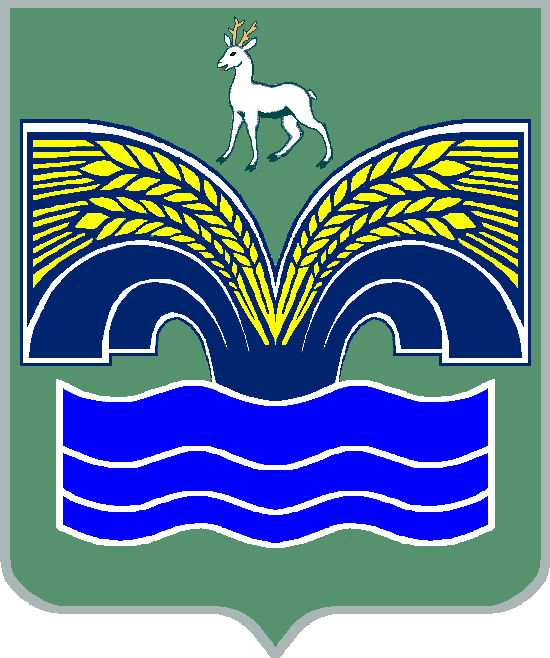 ПОСТАНОВЛЕНИЕот 28 мая 2019 года № 50Об утверждении Порядка заключения соглашения об определении границ прилегающей территории, подготовки и рассмотрения карт-схем, систематизации карт-схем, а также использования сведений, содержащихся в картах-схемах, в контрольных мероприятиях В соответствии с Федеральным законом от 06.10.2003 №131-ФЗ «Об общих принципах организации местного самоуправления в Российской Федерации», Законом Самарской области от 13.06.2018 № 48-ГД «О порядке определения границ прилегающих территорий для целей благоустройства в Самарской области», Правилами благоустройства на территории сельского поселения Хорошенькое муниципального района Красноярский Самарской области, утвержденными решением Собрания представителей сельского поселения Хорошенькое муниципального района Красноярский Самарской области от 23.05.2018 № 10 (с изм. от 29.04.2019 г. № 9),  пунктом 21 статьи 7 Устава сельского поселения Хорошенькое муниципального района Красноярский Самарской области, принятого решением Собрания представителей  сельского поселения Хорошенькое муниципального района Красноярский Самарской области от 13.07.2015 № 19, Администрация сельского поселения Хорошенькое муниципального района Красноярский Самарской области ПОСТАНОВЛЯЕТ:1.	Утвердить прилагаемый Порядок заключения соглашения об определении границ прилегающей территории, подготовки и рассмотрения карт-схем, систематизации карт-схем, а также использования сведений, содержащихся в картах-схемах, в контрольных мероприятиях.2. Опубликовать настоящее постановление в газете «Красноярский вестник» и разместить на официальном сайте администрации муниципального района Красноярский Самарской области в сети Интернет в разделе «Поселения».3. Настоящее постановление вступает в силу со дня его опубликования.4. Контроль за исполнением настоящего постановления возложить на Главу сельского поселения Хорошенькое Паничкина С.А.Глава сельского поселения Хорошенькое муниципального районаКрасноярский Самарской области                                             С.А. Паничкин                                                                                  УТВЕРЖДЁН                                                           постановлением администрации                                                          сельского поселения Хорошенькое                                                       муниципального района                                                          Красноярский Самарской области                                                            от 28 мая 2019 г. № 50ПОРЯДОКзаключения соглашения заключения соглашения об определении границ прилегающей территории, подготовки и рассмотрения карт-схем, систематизации карт-схем, а также использования сведений, содержащихся в картах-схемах, в контрольных мероприятиях1. Общие положения1.1. Порядок заключения соглашения об определении границ прилегающей территории, подготовки и рассмотрения карт-схем, систематизации карт-схем, а также использования сведений, содержащихся в картах-схемах, в контрольных мероприятиях (далее - Порядок) разработан с целью организации работы по участию собственников или иных законных владельцев объектов – зданий, сооружений, строений, включая временные объекты, а земельных участков в благоустройстве территории сельского поселения Хорошенькое муниципального района Красноярский Самарской области (далее – сельское поселение Хорошенькое), а также использования сведений, содержащихся в картах-схемах, в контрольных мероприятиях.1.2. Настоящий Порядок разработан в соответствии с Федеральным законом от 06.10.2003 №131-ФЗ «Об общих принципах организации местного самоуправления в Российской Федерации», Законом Самарской области от 13.06.2018 № 48-ГД «О порядке определения границ прилегающих территорий для целей благоустройства в Самарской области», Правилами благоустройства на территории сельского поселения Хорошенькое муниципального района Красноярский Самарской области, утвержденными решением Собрания представителей сельского поселения Хорошенькое муниципального района Красноярский Самарской области от 23.05.2018 г. № 10 (с изм. от 29.04.2019 г. №9).1.3. В настоящем Порядке используются следующие понятия:Благоустроитель - собственник или иной законный владелец здания, строения, сооружения, земельного участка, обязанный в силу требований действующего законодательства, муниципальных правовых актов сельского поселения Хорошенькое, соглашения об определении границ прилегающей территории (далее по тексту – Соглашение) содержать объект благоустройства;- Уполномоченный орган - администрация сельского поселения Хорошенькое муниципального района Красноярский Самарской области.Остальные понятия используются в том значении, которые определены действующим законодательством Российской Федерации и Самарской области.1.4. Соглашение является безвозмездным и заключается между Благоустроителем и Уполномоченным органом в целях:а) создания эстетической привлекательности объекта благоустройства;б) создания комфортных и благоприятных условий для проживания граждан и (или) посещения гражданами соответствующих объектов благоустройства;в) улучшения экологического состояния прилегающей территории.1.5. Соглашение заключается на добровольной основе как по инициативе Уполномоченного органа, так и на основании письменного заявления Благоустроителя. 1.6. Заключение Соглашения не влечет перехода к Благоустроителю права владения и (или) пользование прилегающей территорией.2. Порядок заключения и прекращения соглашения2.1. Благоустроитель обращается с заявлением о заключении Соглашения (далее - заявление) в Уполномоченный орган с указанием:а) фамилии, имени, отчества (при наличии) гражданина или полного наименования юридического лица, места нахождения;б) адреса и назначения объекта благоустройства;в) способа уведомления Благоустроителя о дате и месте подписания Соглашения (посредством телефонной связи либо отправкой СМС-сообщения на мобильный телефон либо сообщения на электронный адрес благоустроителя) либо направления по почте Соглашения для подписания.2.2. Для заключения Соглашения устанавливается следующий исчерпывающий перечень документов, прилагаемых к заявлению, которые Благоустроитель должен представить самостоятельно:а) документ, удостоверяющий личность Благоустроителя или его представителя (подлежит возврату Благоустроителю (представителю Благоустроителя) после удостоверения его личности при личном приеме);б) документ, удостоверяющий полномочия представителя Благоустроителя, в случае подачи заявления представителем Благоустроителя (предоставление указанного документа не требуется в случае, если от имени юридического лица обращается лицо, имеющее право действовать без доверенности);в) правоустанавливающие документы на здание, строение, сооружение, земельный участок - если указанные документы (их копии или сведения, содержащиеся в них) отсутствуют в Едином государственном реестре недвижимости или в случае, если имущество предоставлено во владение и (или) пользование не уполномоченным органом;г) карта - схема прилегающей территории (далее – карта-схема) на бумажном носителе в произвольной форме, содержащая следующие сведения:- адрес здания, строения, сооружения, земельного участка, в отношении которого устанавливаются границы прилегающей территории (при его наличии), либо обозначение места расположения данных объектов с указанием наименования (наименований) и вида (видов) объекта (объектов) благоустройства;- сведения о собственнике и (или) ином законном владельце здания, строения, сооружения, земельного участка, а также уполномоченном лице: наименование (для юридического лица), фамилия, имя и, если имеется, отчество (для индивидуального предпринимателя и физического лица), место нахождения (для юридического лица), почтовый адрес, контактные телефоны;- схематическое изображение границ здания, строения, сооружения, земельного участка;- схематическое изображение границ территории, прилегающей к зданию, строению, сооружению, земельному участку;- схематическое изображение, наименование (наименования) объектов (элементов) благоустройства, попадающих в границы прилегающей территории.2.3. Документы, предусмотренные пунктом 2.2 настоящего Порядка, предоставляются в двух экземплярах, один из которых - оригинал, представляемый для обозрения и подлежащий возврату благоустроителю, другой - копия документа, прилагаемая к заявлению.2.4. Заявление с прилагаемыми к нему документами подлежит регистрации и рассмотрению Уполномоченным органом в срок, не превышающий тридцати  дней со дня их поступления. В общий срок для рассмотрения заявления не включается срок урегулирования разногласий при согласовании карты-схемы.2.5. При поступлении заявления и документов, прилагаемых к заявлению, с нарушением требований, установленных пунктом 2.2 настоящего Порядка, Уполномоченный орган в течение одного рабочего дня со дня регистрации заявления направляет заявителю письменное уведомление о необходимости устранения выявленных недостатков и срока для устранения, который не должен превышать 10 рабочих дней со дня получения уведомления.2.6. По результатам рассмотрения заявления и прилагаемых к нему документов Уполномоченный орган готовит проект Соглашения и направляет его Благоустроителю для рассмотрения и подписания либо направляет уведомление Благоустроителю о явке для подписания Соглашения с указанием даты и времени. Благоустроитель в 10-дневный срок возвращает подписанные Соглашения в Уполномоченный орган либо приходит для подписания Соглашения. В случае уклонения Благоустроителя от подписания Соглашения либо неявки, то считается, что Соглашение не заключено о чем письменно уведомляется Благоустроитель, направивший заявление о заключении Соглашения.2.7. При наличии оснований для отказа в заключении Соглашения, предусмотренных пунктом 2.8 настоящего Порядка, Уполномоченный орган направляет Благоустроителю письменное уведомление с указанием причин отказа. Отказ подписывается Главой сельского поселения Хорошенькое муниципального района Красноярский Самарской области.2.8. Основаниями для отказа в заключении Соглашения являются:а) не устранение в срок недостатков, указанных в пункте 2.5 настоящего Порядка;б) закрепление указанной в заявлении прилегающей территории Соглашением за иным физическим лицом, юридическим лицом, индивидуальным предпринимателем;в) неявка Благоустроителя для подписания Соглашения либо отказ Благоустроителя от подписания Соглашения.2.9. Соглашение составляется по типовой форме в соответствии с Приложением к настоящему Порядку. Обязательным приложением к Соглашению является карта-схема.2.10. Соглашение заключается на неопределенный срок.2.11. Действие Соглашения не прекращается при смене собственника (владельца) объекта благоустройства или переходе права на объект благоустройства.Изменение стороны в Соглашении оформляется дополнительным соглашением на основании соответствующих правоустанавливающих (правоудостоверяющих) документов и заявления нового Благоустроителя, направленного в уполномоченный орган. 2.12. Внесение изменений в Соглашение и (или) карту-схему оформляется дополнительным соглашением.2.13. Основаниями для внесения изменений в Соглашение являются:а) смена собственника (владельца) объекта благоустройства или переход права на объект благоустройства;б) изменение границ прилегающей территории в связи с созданием нового объекта благоустройства, утраты объекта благоустройства, а также в иных случаях, требующих такого изменения.2.14. Каждое заключенное Соглашение регистрируется Уполномоченным органом в журнале регистрации Соглашений.2.15. Основаниями для прекращения действия Соглашения являются:а) по заявлению Благоустроителя в связи с переходом на способ установления границ прилегающей территории путем определения в метрах расстояния от объекта благоустройства, установленных в Правилах благоустройства;б) смерти физического лица или ликвидации юридического лица – Благоустроителя.2.16. Прекращение действия Соглашения по основанию, указанному в подпункте «а» пункта 2.15., оформляется дополнительным соглашением о прекращении действия Соглашения, подписывается Уполномоченным органом и Благоустроителем.2.16. Действия Соглашения по основанию, указанному в подпункте «б» пункта 2.15., прекращается Уполномоченным органом на основании соответствующих документов путем внесения записи в реестр Соглашений.2.17. В случае, если инициатором заключения соглашения выступает Уполномоченный орган, после изготовления карты – схемы в соответствии с пунктами 3.2, 3.3, 3.4 настоящего Порядка, Уполномоченный орган готовит проект Соглашения и организует его направление Благоустроителю для заключения в порядке, установленном настоящим разделом.3. Порядок подготовки и рассмотрения карт-схем 3.1. Карта-схема изготавливается Благоустроителем самостоятельно при обращении с заявлением о заключении Соглашения. При этом карта-схема представляется на бумажном носителе в двух экземплярах и содержит сведения, указанные в подпункте «г» пункта 2.2. настоящего Порядка. Карта-схема, представленная Благоустроителем самостоятельно, подлежит согласованию с Уполномоченным органом.Урегулирование разногласий при согласовании карты-схемы решается путем переговоров.3.2. Уполномоченный орган с учетом сведений о зданиях, строениях, сооружениях, земельных участках, расположенных на территории сельского поселения Хорошенькое, вправе самостоятельно направлять собственникам и (или) законным владельцам указанных объектов либо уполномоченным лицам проект Соглашения с приложением к нему карты – схемы. Карта-схема составляется путем нанесения границ прилегающей территории с указанием объектов благоустройства на выкопировке из плана землепользования и застройки масштаба 1:500.3.3. В границы прилегающих территорий, содержащихся в картах-схемах, не включаются:а) земельные участки, находящиеся в собственности юридических и физических лиц;б) земельные участки, занятые автомобильными дорогами общего пользования;в) территории, включенные в состав границ иных прилегающих территорий, утвержденных в установленном порядке.В случае наложения прилегающих территорий двух и более объектов благоустройства, размер прилегающей территории для каждого объекта благоустройства в пределах зоны наложения определяется исходя из принципа равноудаленности границ периметра каждого объекта благоустройства.3.4. Карта-схема изготавливается в бумажном виде в двух экземплярах для заявителя (Благоустроителя) и Уполномоченного органа. Бумажный вид карты-схемы храниться постоянно. 3.5. При нахождении у одного Благоустроителя в собственности и (или) владении нескольких объектов благоустройства, объединенных общей территорией либо находящихся в непосредственной близости друг от друга может быть изготовлена одна карта-схема. 4. Систематизация карт-схем4.1. Карты – схемы подлежат систематизации и поддержанию в актуальном состоянии.	4.2. Работу по систематизации карт-схем осуществляет уполномоченный орган на постоянной основе.	4.3. В целях открытости и доступности информации в сфере обеспечения благоустройства территории сельского поселения Шилан сведения, содержащиеся в картах-схемах, подлежат размещению на официальном сайте администрации муниципального района Красноярский Самарской области в сети Интернет в разделе «Поселения» в объеме, предусмотренном пунктом 2 статьи 3 Закона Самарской области от 13.06.2018 № 48-ГД «О порядке определения границ прилегающих территорий для целей благоустройства в Самарской области».5. Контроль за выполнением работ по благоустройствуприлегающей территории5.1. Контроль за выполнением работ по благоустройству прилегающей территории осуществляется Уполномоченным органом, в соответствии с муниципальными правовыми актами и заключенным Соглашением.5.2. При выявлении на прилегающей территории фактов нарушения Правил благоустройства, Уполномоченный орган в установленном порядке направляет соответствующую информацию в административную комиссию муниципального района Красноярский Самарской области для принятия предусмотренных действующим законодательством об административных правонарушениях мер по привлечению виновных лиц к административной ответственности.6. Порядок проведения мониторинга мероприятийпо благоустройству территории сельского поселения Хорошенькое6.1. Сведения, содержащиеся в картах-схемах прилегающих территорий, являющихся приложением к Соглашениям используются при проведении мониторинга мероприятий по благоустройству территории сельского поселения Хорошенькое.6.2. Основными задачами мониторинга являются:- оценка текущего состояния объектов (элементов) благоустройства с целью выявления нарушения собственниками (законными владельцами) обязательных требований в области благоустройства (далее - обязательные требования);- выявление и предупреждение возникновения негативных последствий нарушения обязательных требований;- получение объективных данных и показателей состояния объектов (элементов) благоустройства.6.3. Мониторинг мероприятий по благоустройству территории сельского поселения Хорошенькое (далее - мониторинг) проводится ежеквартально, а также по информации, поступившей в администрацию сельского поселения Хорошенькое.6.4. Объектами, в отношении которых проводятся мероприятия по мониторингу, являются объекты (элементы) благоустройства.6.5. Мониторинг проводится в форме обследования объектов (элементов объектов) благоустройства, а также в форме визуального обследования объектов (элементов объектов) благоустройства с выходом на территорию, в том числе с использованием средств фотосъемки, видеозаписи.6.6. Мониторинг проводится Уполномоченным органом.6.7. При проведении мониторинга не требуется взаимодействие должностных лиц Уполномоченного органа с собственниками и (или) законными владельцами объектов (элементов) благоустройства и на указанных лиц не возлагаются обязанности по предоставлению информации и исполнению требований должностных лиц Уполномоченного органа.6.8. При проведении мониторинга используются сведения, содержащиеся в картах-схемах.6.9. По результатам проведенного мероприятия по мониторингу при выявлении нарушения обязательных требований должностном лицом Уполномоченного органа составляется акт о проведенном визуальном обследовании объектов (элементов) благоустройства с указанием в нем выявленных нарушений обязательных требований. Нарушение обязательных требований фиксируется средствами фотосъемки.7. Использование результатов мониторингав контрольных мероприятиях7.1. Акт, указанный в пункте 6.9 настоящего Порядка, в течение 3 дней направляется Уполномоченным органом в административную комиссию муниципального района Красноярский Самарской области.7.2. Результаты мониторинга, зафиксированные в актах, используются при планировании и проведении администрацией сельского поселения Хорошенькое плановых проверок по основанию, предусмотренному федеральным законодательством, а также при наличии признаков административного правонарушения - привлечении виновного лица к административной ответственности.Приложениек Порядку заключения соглашения об определении границ прилегающей территории, подготовки и рассмотрения карт-схем прилегающих территорий, их систематизацияСОГЛАШЕНИЕ № ______об определении границ прилегающей территории      Администрации сельского поселения Хорошенькое муниципального района красноярский Самарской области, именуемая в дальнейшем «Администрация», в лице Главы сельского поселения Хорошенькое муниципального района красноярский Самарской области Паничкина Сергея Александровича, действующего на основании Устава, с одной стороны, и_____________________________ в лице ___________________________, именуемое в дальнейшем «Благоустроитель», действующий на основании ________________________________, с другой стороны (в дальнейшем именуемые стороны), в целях обеспечения улучшения эстетического облика сельского поселения Хорошенькое муниципального района красноярский Самарской области,  благоустройства, содержания и уборки территории, на основании Федерального закона от 06.10.2003 № 131-ФЗ  «Об общих принципах организации местного самоуправления в Российской Федерации», Закона Самарской области от 13.06.2018 № 48-ГД «О порядке определения границ прилегающих территорий для целей благоустройства в Самарской области», Правил благоустройства территории сельского поселения Хорошенькое муниципального района красноярский Самарской области, утвержденных решением Собрания представителей сельского поселения Хорошенькое муниципального района Красноярский Самарской области от  23.05.2018 г. № 10 (с изм. от 29.04.2019 г. №9) (далее – Правила благоустройства), заключили настоящее Соглашение о нижеследующем:1. Предмет Соглашения1.1. Настоящее Соглашение заключено в соответствии с Федеральным законом от 06.10.2003 № 131-ФЗ «Об общих принципах организации местного самоуправления в Российской Федерации», Правилами благоустройства между Уполномоченным органом и Благоустроителем по выполнению работ по благоустройству территории, прилегающей к объекту (элементы) благоустройства, расположенному по адресу: Самарская область, Красноярский район, д. _____ (при наличии) или около ориентира ___________________.1.2. К видам работ  по благоустройству прилегающей территории относятся:1) содержание в чистоте поверхности тротуаров, внутриквартальных проездов, дворовые территории, зелёные насаждения и иные элементы благоустройства;2) очистка прилегающей территории от мусора и иных отходов производства и потребления, опавшей листвы, сухой травянистой растительности, сорной растительности, коры деревьев, порубочных остатков деревьев и кустарников;3) покос травы и обрезку порослей;4) в весеннее время обеспечивать беспрепятственный отвод талых вод;5) очистка прилегающей территории от снега и наледи на всю ширину тротуара для обеспечения свободного и безопасного прохода граждан;6) осуществление ремонта, окраски урн, а также очистки урн по мере их заполнения. 2. Права и обязанности Сторон2.1. Благоустроитель обязан:2.1.1. Обеспечивать выполнение работ по благоустройству прилегающей территории, в соответствии с картой-схемой за счет собственных средств.2.1.2. Соблюдать срок (периодичность) выполнения работ по благоустройству прилегающей территории, указанных в пункте 1.2. настоящего Соглашения.2.1.3. Обеспечивать беспрепятственный доступ Администрации для осуществления контроля за соблюдением Благоустроителем условий настоящего Соглашения, Правил благоустройства.2.1.4. Устранять нарушения, допущенные при выполнении работ по благоустройству прилегающей территории, выявленные уполномоченными должностными лицами Администрации.2.1.5. Обеспечивать выполнение обязанностей, предусмотренных настоящим Соглашением.2. 1.6. Соблюдать технику безопасности производства работ по благоустройству прилегающей территории, обеспечить безопасность работ для окружающей природной среды, не допускать свалок мусора на прилегающей территории.  2.2. Благоустроитель вправе:  2.2.1. Получать информацию об установленных стандартах и требованиях, предъявляемых при производстве работ по благоустройству прилегающей территории.  2.2.2. Самостоятельно определять объем осуществляемого комплекса мероприятий при производстве работ по благоустройству прилегающей территории, но не ниже требований, установленных настоящим Соглашением.  2.2.3. Привлекать специализированные организации, персонал, использовать специальные механизмы для осуществления работ по благоустройству прилегающей территории.2.3. Администрация обязана:2.3.1. Осуществляет контроль за качеством и сроками (периодичностью) выполнения Благоустроителем работ по благоустройству прилегающей территории с составлением актов о недостатках работ, не вмешиваясь при этом в оперативно-хозяйственную деятельность Благоустроителя.2.3.2. При выявлении фактов неисполнения или ненадлежащего исполнения Благоустроителем обязательств, предусмотренных настоящим Соглашением, вправе выдавать предписания об устранении нарушений по благоустройству с указанием срока исполнения предписания.2.4. Администрация вправе:2.4.1. Оказывать Благоустроителю консультационную помощь в решении организационных вопросов при выполнении работ по благоустройству прилегающей территории.3. Срок действия Соглашения3.1. Настоящее Соглашение вступает в силу с момента его подписания и действует бессрочно.3.2. Соглашение может быть расторгнуто по соглашению Сторон в письменной форме.3.3. При прекращении или расторжении Соглашения все неотделимые улучшения, выполненные в рамках благоустройства прилегающей территории, являются муниципальной собственностью.4. Ответственность сторон4.1. В случае неисполнения или ненадлежащего исполнения условий Соглашения Стороны несут ответственность в соответствии с действующим законодательством.4.2. Ущерб, причиненный Благоустроителем третьим лицам в результате исполнения и (или) неисполнения своих обязательств по настоящему Соглашению, возмещается им самостоятельно.5. Заключительные положения5.1. Настоящее Соглашение заключено в двух экземплярах, имеющих равную юридическую силу, по экземпляру для Сторон.5.3. Любые изменения и дополнения к настоящему Соглашению действительны при условии, что они совершены в письменной форме и подписаны уполномоченными на то представителями Сторон.6. АДРЕСА СТОРОН_________________«___» _____________ 20___ г.АдминистрацияАдминистрация сельского поселения Хорошенькое муниципального района Красноярский Самарской областиАдрес: 446387, Самарская область, Красноярский район, с. Хорошенькое, ул. Центральная, д. 56Глава сельского поселения Хорошенькое муниципального района Красноярский Самарской области________________ С.А. ПаничкинБлагоустроитель